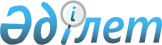 Об утверждении Положения о государственном учреждении "Отдел занятости и социальных программ Наурзумского района"Постановление акимата Наурзумского района Костанайской области от 11 апреля 2022 года № 100
      В соответствии со статьей 31 Закона Республики Казахстан "О местном государственном управлении и самоуправлении в Республике Казахстан", постановлением Правительства Республики Казахстан от 1 сентября 2021 года № 590 "О некоторых вопросах организации деятельности государственных органов и их структурных подразделений", акимат Наурзумского района ПОСТАНОВЛЯЕТ:
      1. Утвердить прилагаемое Положение о государственном учреждении "Отдел занятости и социальных программ Наурзумского района".
      2. Государственному учреждению "Отдел занятости и социальных программ Наурзумского района" в установленном законодательством Республики Казахстан порядке обеспечить:
      1) государственную регистрацию положения в органах юстиции в установленном законодательством порядке;
      2) в течение двадцати календарных дней со дня подписания настоящего постановления направление его копии в электронном виде на казахском и русском языках в филиал Республиканского государственного предприятия на праве хозяйственного ведения "Институт законодательства и правовой информации Республики Казахстан" Министерства юстиции Республики Казахстан по Костанайской области для официального опубликования и включения в Эталонный контрольный банк нормативных правовых актов Республики Казахстан;
      3) размещение настоящего постановления на интернет-ресурсе акимата Наурзумского района после его официального опубликования.
      3. Контроль за исполнением настоящего постановления возложить на курирующего заместителя акима Наурзумского района.
      4. Настоящее постановление вводится в действие со дня его первого официального опубликования. Положение о государственном учреждении "Отдел занятости и социальных программ Наурзумского района" 1. Общие положения
      1. Государственное учреждение "Отдел занятости и социальных программ Наурзумского района" (далее – Отдел занятости и социальных программ) является государственным органом Республики Казахстан, осуществляющим руководство в сфере занятости и социальной защиты населения Наурзумского района.
      2. Отдел занятости и социальных программ имеет ведомство:
      1) Коммунальное государственное учреждение "Центр занятости населения Отдела занятости и социальных программ Наурзумского района".
      3. Отдел занятости и социальных программ осуществляет свою деятельность в соответствии с Конституцией и законами Республики Казахстан, актами Президента и Правительства Республики Казахстан, иными нормативными правовыми актами, а также настоящим Положением.
      4. Отдел занятости и социальных программ является юридическим лицом в организационно-правовой форме государственного учреждения, имеет печати и штампы со своим наименованием на государственном языке, бланки установленного образца, в соответствии с законодательством Республики Казахстан счета в органах казначейства.
      5. Отдел занятости и социальных программ вступает в гражданско-правовые отношения от собственного имени.
      6. Отдел занятости и социальных программ имеет право выступать стороной гражданско-правовых отношений от имени государства, если оно уполномочено на это в соответствии с законодательством.
      7. Отдел занятости и социальных программ по вопросам своей компетенции в установленном законодательством порядке принимает решения, оформляемые приказами руководителя Отдела занятости и социальных программ и другими актами, предусмотренными законодательством Республики Казахстан.
      8. Структура и лимит штатной численности Отдела занятости и социальных программ утверждаются в соответствии с действующим законодательством.
      9. Местонахождение Отдела занятости и социальных программ: 111400, Республика Казахстан, Костанайская область, Наурзумский район, село Караменды, улица Шаяхметова, 2.
      10. Настоящее положение является учредительным документом Отдела занятости и социальных программ.
      11. Финансирование деятельности Отдел занятости и социальных программ осуществляется из республиканского и местного бюджета, бюджета Национального Банка республики Казахстан в соответствии с законодательством Республики Казахстан.
      12. Отдел занятости и социальных программ запрещается вступать в договорные отношения с субъектами предпринимательства на предмет выполнения обязанностей, являющихся полномочия Отдел занятости и социальных программ.
      Если Отдел занятости и социальных программ законодательными актами предоставлено право осуществлять приносящую доходы деятельность, то доходы, полученные от такой деятельности, направляются в доход государственный бюджет, если иное не установлено законодательством Республики Казахстан. 2. Задачи и полномочия государственного органа
      13. Задачи:
      1) реализация государственной политики в области социального партнерства, занятости населения и в сфере рынка труда, относящимся к компетенции отдела занятости населения;
      2) качественное предоставление государственных услуг в сфере социальной защиты, оказываемых физическим и юридическим лицам;
      3) обеспечение прав и социальных гарантий социально уязвимым слоям населения в соответствии с действующим законодательством;
      4) иные задачи, предусмотренные законодательством Республики Казахстан.
      14. Полномочия:
      1) права:
      представлять интересы Отдел занятости и социальных программ;
      осуществлять функции органа государственного управления в отношении подведомственного учреждения;
      в пределах своей компетенции запрашивать и получать необходимую информацию, документы и иные материалы от государственных органов и должностных лиц и других организаций по вопросам компетенции Отдел занятости и социальных программ;
      взаимодействовать с другими органами государственного управления, органами общественного самоуправления и другими организациями по вопросам повышения эффективности деятельности на территории района;
      соблюдать нормы действующего законодательства Республики Казахстан;
      исполнять качественно, в срок акты и поручения Президента, Правительства и иных центральных исполнительных органов, а также акима и акимата области и района;
      2) обязанности:
      вносить предложения по проектам нормативно-правовых актов, принимаемых акимом и акиматом района по вопросам компетенции государственного учреждения;
      осуществлять иные права и обязанности в соответствии с действующим законодательством.
      15. Функции:
      1) обеспечение и реализация исполнения в районе местными органами государственного управления в области социальной защиты в соответствии с Законами Республики Казахстан, актами и поручениями Президента, Правительства Республики Казахстан, маслихата, акимата и акима района по вопросам относящимся к компетенции Отдела занятости и социальных программ;
      2) оказание государственных услуг в соответствии с действующим законодательством;
      3) рассмотрение обращений, прием и консультирование физических и представителей юридических лиц;
      4) прогнозирование потребности бюджетных средств и реализация социальных программ в соответствии с действующим законодательством;
      5) взаимодействие с некоммерческими (неправительственными) организациями;
      6) анализ, прогноз спроса и предложения части рабочей силы;
      7) участие в формировании баз данных единой информационной системы социально – трудовой сферы о текущих вакансиях и прогнозе создаваемых рабочих мест в разрезе востребованных специальностей в проектах, реализуемых в рамках государственных, правительственных программ;
      8) разработка меры социальной защиты от безработицы и обеспечения занятости населения, организует активные меры содействия занятости населения;
      9) организация работы по созданию специальных рабочих мест для трудоустройства инвалидов;
      10) осуществляет запрос у структурных подразделений местных исполнительных органов по вопросам образования, организаций образования, учебных центров при организациях, имеющих право на образовательную деятельность, осуществляющих профессиональное обучение, сведения о трудоустройстве выпускников, информацию о профессиях (специальностях), по которым ведется обучение, количестве подготовленных и планируемых к подготовке и выпуску специалистов по конкретным профессиям (специальностям);
      11) внесение в местные исполнительные органы предложения по определению населенных пунктов для добровольного переселения лиц для повышения мобильности рабочей силы;
      12) координация работы центров занятости населения;
      13) назначение и выплата социальных пособий, предусмотренных законодательством Республики Казахстан, и оказание других видов социальной помощи за счет средств местного бюджета;
      14) исполнение социальной части индивидуальных программ реабилитации инвалидов;
      15) Выдача и продление разрешений трудовым мигрантам, а так же оказание социально - правовой помощи лицам, состоящим на учете службы пробации и лицам, освободившимся из мест лишения свободы;
      16) участие в подготовке нормативно-правовых актов, направленных на стабилизацию и повышение уровня жизни населения, анализ их выполнения;
      17) осуществление иных функций в соответствии с законодательством Республики Казахстан. 3. Статус, полномочия руководителя государственного органа
      16. Руководство отделом занятости и социальных программ осуществляется руководителем, который несет персональную ответственность за выполнение возложенных на отдел занятости и социальных программ задач и осуществление им своих полномочий.
      17. Руководитель отдела занятости и социальных программ назначается на должность и освобождается от должности в соответствии с законодательством Республики Казахстан.
      18. Полномочия руководителя отдела занятости и социальных программ:
      1) организует и руководит работой отдела занятости и социальных программ и несет персональную ответственность за выполнением возложенных в отдел занятости и социальных программ функций и задач;
      2) несет персональную ответственность за неприятие мер по противодействию коррупции;
      3) распоряжается имуществом отдела занятости и социальных программ в пределах, установленных законодательством Республики Казахстан;
      4) заключает договоры;
      5) выдает доверенности;
      6) открывает счета в банковских учреждениях;
      7) издает приказы, дает указания, обязательные для исполнения всеми работниками отдела занятости и социальных программ;
      8) представляет интересы отдела занятости и социальных программ во всех организациях;
      9) в соответствии с действующим законодательством принимает на работу, увольняет сотрудников, а также применяет меры поощрения и налагает дисциплинарные взыскания на сотрудников отдела занятости и социальных программ;
      10) определяет обязанности и круг полномочий сотрудников отдела занятости и социальных программ;
      11) утверждает порядок и планы отдела занятости и социальных программ по командировкам, стажировкам, обучению сотрудников в казахстанских учебных центрах и иным видам повышения квалификации сотрудников;
      12) осуществляет иные функции, возложенные на него законодательством Республики Казахстан и настоящим Положением.
      Исполнение полномочий руководителя отдела занятости и социальных программ в период его отсутствия осуществляется лицом, его замещающим в соответствии с действующим законодательством. 4. Имущество государственного органа
      19. Отдел занятости и социальных программ может иметь на праве оперативного управления обособленное имущество в случаях, предусмотренных законодательством.
      Имущество Отдел занятости и социальных программ формируется за счет имущества, переданного ему собственником, а также имущества (включая денежные доходы), приобретенного в результате собственной деятельности и иных источников, не запрещенных законодательством Республики Казахстан.
      20. Имущество, закрепленное за Отдел занятости и социальных программ относится к коммунальной собственности.
      21. Отдел занятости и социальных программ не вправе самостоятельно отчуждать или иным способом распоряжаться закрепленным за ним имуществом и имуществом, приобретенным за счет средств, выданных ему по плану финансирования, если иное не установлено законодательством. 5. Реорганизация и упразднение государственного органа
      22. Реорганизация и упразднение Отдел занятости и социальных программ осуществляется в соответствии с законодательством Республики Казахстан.
					© 2012. РГП на ПХВ «Институт законодательства и правовой информации Республики Казахстан» Министерства юстиции Республики Казахстан
				
      Аким Наурзумского района 

К. Абишев
Утвержденопостановлением акиматаНаурзумского районаот "11" апреля 2022 года№ 100